PRIMARY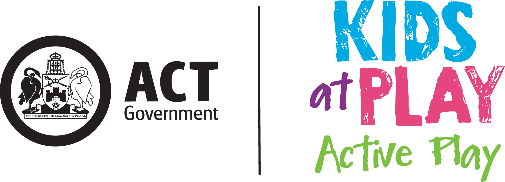 Active Play Audit ToolA tool developed to assist the ACT Early Childhood Education sector to promote active play to children in schools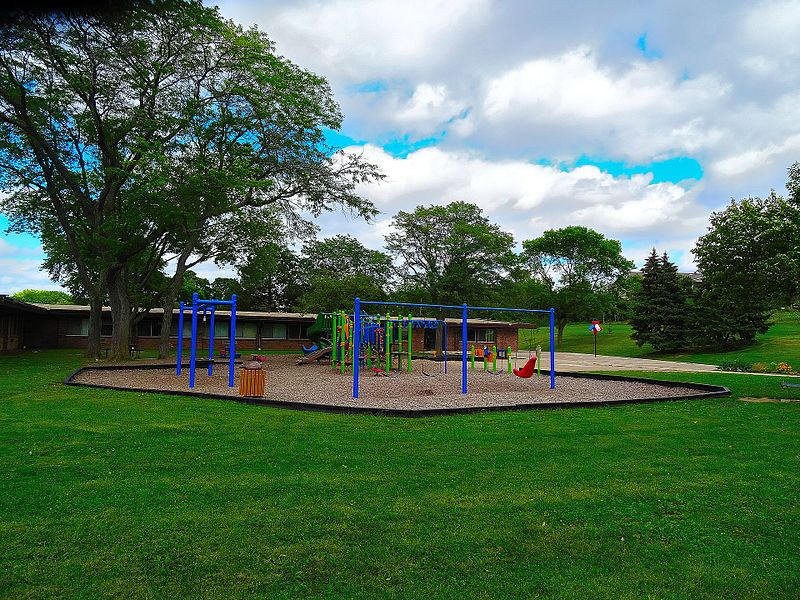 Completing this audit tool will assist your school to:Meet requirements of the Learning Achievement Standards within the Australian Curriculum Create an action plan to further promote active play in the learning environments.Audit document approval detailsDate approved: 	(This is the date on which the audit document was approved)Approver:	(List the name and position title of who approved the audit)This audit tool has been developed to assist teachers to promote physical activity to children in their schools. Teachers can use this audit tool to evaluate their outdoor learning environment. It also provides educators with the opportunity to reflect on current practices and offers guidance to those seeking to improve both the quality of their outdoor learning environment, as well as increase physical activity levels in children.Why do we need this Audit Tool?To counteract sedentary lifestyles and obesity, outdoor play is particularly important for young children.Evaluations undertaken as part of the Kids at Play Active Play have identified barriers in ECEC schools in supporting children’s physical activity in the outdoor learning environment.Links to the Australian CurriculumThe information below highlights (in colour coding) the elements of KAPAP that are relevant to the Australian Curriculum: Health and Physical Education (HPE) learning area. Of greatest relevance within HPE is the Strand of Movement and Physical Activity (Yellow), which is then divided into three Sub Strands: Moving our body (Blue), Understanding Movement (Red) and Learning through Movement (Green).Australian Curriculum Achievement Standards (what students will learn)Foundation By the end of Foundation Year (Kindergarten), students recognise how they are growing and changing. They identify and describe the different emotions people experience. They identify actions that help them be healthy, safe and physically active. They identify different settings where they can be active and demonstrate how to move and play safely. They describe how their body responds to movement. Students use personal and social skills when working with others in a range of activities. They demonstrate, with guidance, practices and protective behaviours to keep themselves safe and healthy in different activities. They perform fundamental movement skills and solve movement challenges. Year 1 and 2By the end of Year 2, students describe changes that occur as they grow older. They recognise how strengths and achievements contribute to identities. They identify how emotional responses impact on others’ feelings. They examine messages related to health decisions and describe how to keep themselves and others healthy, safe and physically active. They identify areas where they can be active and how the body reacts to different physical activities. Students demonstrate positive ways to interact with others. They select and apply strategies to keep themselves healthy and safe and are able to ask for help with tasks or problems. They demonstrate fundamental movement skills in a variety of movement sequences and situations and test alternatives to solve movement challenges. They perform movement sequences that incorporate the elements of movement.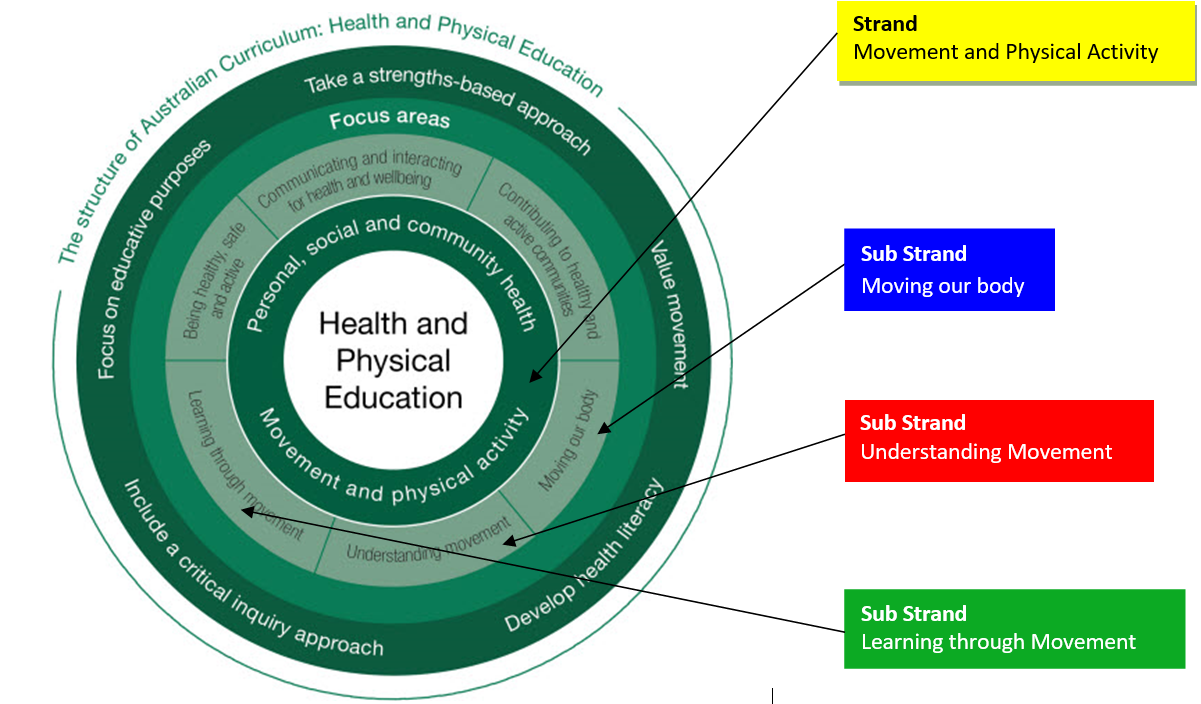 Implementing the Active Play Audit Tool in school settings.Outline of the Audit ToolThis ‘Active Play Audit Tool’ is divided into 6 sections:1. Learning Spaces2. Resources3. Physical Development4. Educators5. Families6. Additional Essential ElementsHow to use the Audit Tool Each section begins with a question that asks schools to reflect upon current practices.  Record these reflections in the space provided on the audit tool.Use the listed considerations to assist with your reflection (e.g. for learning spaces, which of the spaces listed under ‘considerations’ does your school have?)Upon completion of this reflection process, record in the ‘Action Plan’ section your school’s strategies for increasing the active play opportunities in the different learning environments.Use the listed considerations to assist with developing your action plan (e.g. for learning spaces, are there spaces listed under ‘considerations’ that you do not have and would like to create in the future?)Audit Tool Implementation FlowchartReferencesAustralian Curriculum, Assessment and Reporting Authority 2010 (ACARA). Australian Curriculum website (www.australiancurriculum.edu.au). Australian Government, Department of Health and Ageing (2014) Make Your Move – Sit less. Be active for life. Physical Activity and Sedentary Behaviour Guidelines (5-12 years). Canberra Cancer Council ACT (2016) Cancer Council’s National SunSmart Early Childhood Program www.actcancer.org/prevention/sunsmart/act-schools-and-early-childhood-schools/national-early-childhood-program/Cosco, N. (2006) Motivation to Move: Physical Activity Affordances in preschool Play Areas. Heriot Watt University. EdinburghHinkley, T & Salmon, J. (2011) Correlates of Physical Activity in Early Childhood. Encyclopedia on Early Childhood Development.Section 1 - Learning SpacesSection 1 - Learning SpacesSection 1 - Learning SpacesSection 1 - Learning SpacesSection 1 - Learning SpacesSection 1 - Learning SpacesSection 1 - Learning SpacesSection 1 - Learning SpacesReflective Question:  What are the learning spaces in our school’s environment?Reflective Question:  What are the learning spaces in our school’s environment?Reflective Question:  What are the learning spaces in our school’s environment?Reflective Question:  What are the learning spaces in our school’s environment?Reflective Question:  What are the learning spaces in our school’s environment?Reflective Question:  What are the learning spaces in our school’s environment?Reflective Question:  What are the learning spaces in our school’s environment?Reflective Question:  What are the learning spaces in our school’s environment?Considerations:Considerations:Considerations:Considerations:Considerations:Considerations:Considerations:Considerations:Animal HabitatDramatic PlayCubby HouseQuiet spaceShaded play areaGardenDigging PitSandpitStage / PlatformGrass/Open AreaPlayground Water trough Construction areaHill / MoundBike PathsSoftfallAction Plan: (What spaces do we have that we are not using? What spaces do we need to create?  What changes can we make so that our learning spaces better facilitate active play? How can indoor spaces be modified to create additional play spaces in poor (too hot, too cold, too wet) weather?)Action Plan: (What spaces do we have that we are not using? What spaces do we need to create?  What changes can we make so that our learning spaces better facilitate active play? How can indoor spaces be modified to create additional play spaces in poor (too hot, too cold, too wet) weather?)Action Plan: (What spaces do we have that we are not using? What spaces do we need to create?  What changes can we make so that our learning spaces better facilitate active play? How can indoor spaces be modified to create additional play spaces in poor (too hot, too cold, too wet) weather?)Action Plan: (What spaces do we have that we are not using? What spaces do we need to create?  What changes can we make so that our learning spaces better facilitate active play? How can indoor spaces be modified to create additional play spaces in poor (too hot, too cold, too wet) weather?)Action Plan: (What spaces do we have that we are not using? What spaces do we need to create?  What changes can we make so that our learning spaces better facilitate active play? How can indoor spaces be modified to create additional play spaces in poor (too hot, too cold, too wet) weather?)Action Plan: (What spaces do we have that we are not using? What spaces do we need to create?  What changes can we make so that our learning spaces better facilitate active play? How can indoor spaces be modified to create additional play spaces in poor (too hot, too cold, too wet) weather?)Action Plan: (What spaces do we have that we are not using? What spaces do we need to create?  What changes can we make so that our learning spaces better facilitate active play? How can indoor spaces be modified to create additional play spaces in poor (too hot, too cold, too wet) weather?)Action Plan: (What spaces do we have that we are not using? What spaces do we need to create?  What changes can we make so that our learning spaces better facilitate active play? How can indoor spaces be modified to create additional play spaces in poor (too hot, too cold, too wet) weather?)Section 2 - ResourcesSection 2 - ResourcesSection 2 - ResourcesSection 2 - ResourcesSection 2 - ResourcesSection 2 - ResourcesSection 2 - ResourcesSection 2 - ResourcesSection 2 - ResourcesSection 2 - ResourcesReflective Question:  Within the identified learning spaces from Section 1, what resources are available to encourage children’s active play?Reflective Question:  Within the identified learning spaces from Section 1, what resources are available to encourage children’s active play?Reflective Question:  Within the identified learning spaces from Section 1, what resources are available to encourage children’s active play?Reflective Question:  Within the identified learning spaces from Section 1, what resources are available to encourage children’s active play?Reflective Question:  Within the identified learning spaces from Section 1, what resources are available to encourage children’s active play?Reflective Question:  Within the identified learning spaces from Section 1, what resources are available to encourage children’s active play?Reflective Question:  Within the identified learning spaces from Section 1, what resources are available to encourage children’s active play?Reflective Question:  Within the identified learning spaces from Section 1, what resources are available to encourage children’s active play?Reflective Question:  Within the identified learning spaces from Section 1, what resources are available to encourage children’s active play?Reflective Question:  Within the identified learning spaces from Section 1, what resources are available to encourage children’s active play?Considerations:Considerations:Considerations:Considerations:Considerations:Considerations:Considerations:Considerations:Considerations:Considerations:A-frame trestlesClimbing treesScootersSticksStepsAnimal figuresDry creek bed ShadePipesStreamersStepping stonesWatering cansTree stumpsBikesBallsWork benchShovelsPotsSpadesShellsWheel barrowsBean bagsCameraBucketsSwingEdible plantsHoops RampsChalkTargetsScooter Boards LaddersRibbonsWoodTree logsBooksMusicRopesPebblesTyresBoatsPaintScarvesPhotosTrestlesVariety of walking surfacesDramatic playpropsKitchen equipmentLoose parts playTrucksAction Plan: (What resources do we have that we are not using? What resources do we need to get? How can we use recycled materials to make active play equipment? What changes can we make so that our resources better facilitate active play?)Action Plan: (What resources do we have that we are not using? What resources do we need to get? How can we use recycled materials to make active play equipment? What changes can we make so that our resources better facilitate active play?)Action Plan: (What resources do we have that we are not using? What resources do we need to get? How can we use recycled materials to make active play equipment? What changes can we make so that our resources better facilitate active play?)Action Plan: (What resources do we have that we are not using? What resources do we need to get? How can we use recycled materials to make active play equipment? What changes can we make so that our resources better facilitate active play?)Action Plan: (What resources do we have that we are not using? What resources do we need to get? How can we use recycled materials to make active play equipment? What changes can we make so that our resources better facilitate active play?)Action Plan: (What resources do we have that we are not using? What resources do we need to get? How can we use recycled materials to make active play equipment? What changes can we make so that our resources better facilitate active play?)Action Plan: (What resources do we have that we are not using? What resources do we need to get? How can we use recycled materials to make active play equipment? What changes can we make so that our resources better facilitate active play?)Action Plan: (What resources do we have that we are not using? What resources do we need to get? How can we use recycled materials to make active play equipment? What changes can we make so that our resources better facilitate active play?)Action Plan: (What resources do we have that we are not using? What resources do we need to get? How can we use recycled materials to make active play equipment? What changes can we make so that our resources better facilitate active play?)Action Plan: (What resources do we have that we are not using? What resources do we need to get? How can we use recycled materials to make active play equipment? What changes can we make so that our resources better facilitate active play?)Section 3 - Physical DevelopmentSection 3 - Physical DevelopmentSection 3 - Physical DevelopmentSection 3 - Physical DevelopmentSection 3 - Physical DevelopmentSection 3 - Physical DevelopmentSection 3 - Physical DevelopmentSection 3 - Physical DevelopmentSection 3 - Physical DevelopmentSection 3 - Physical DevelopmentSection 3 - Physical DevelopmentSection 3 - Physical DevelopmentReflective Question:  During children’s active play, what areas of physical development or Fundamental Movement Skills are being promoted?Reflective Question:  During children’s active play, what areas of physical development or Fundamental Movement Skills are being promoted?Reflective Question:  During children’s active play, what areas of physical development or Fundamental Movement Skills are being promoted?Reflective Question:  During children’s active play, what areas of physical development or Fundamental Movement Skills are being promoted?Reflective Question:  During children’s active play, what areas of physical development or Fundamental Movement Skills are being promoted?Reflective Question:  During children’s active play, what areas of physical development or Fundamental Movement Skills are being promoted?Reflective Question:  During children’s active play, what areas of physical development or Fundamental Movement Skills are being promoted?Reflective Question:  During children’s active play, what areas of physical development or Fundamental Movement Skills are being promoted?Reflective Question:  During children’s active play, what areas of physical development or Fundamental Movement Skills are being promoted?Reflective Question:  During children’s active play, what areas of physical development or Fundamental Movement Skills are being promoted?Reflective Question:  During children’s active play, what areas of physical development or Fundamental Movement Skills are being promoted?Reflective Question:  During children’s active play, what areas of physical development or Fundamental Movement Skills are being promoted?Considerations :  (Areas of physical development)Considerations :  (Areas of physical development)Considerations :  (Areas of physical development)Considerations :  (Areas of physical development)Considerations :  (Areas of physical development)Considerations :  (Areas of physical development)Considerations :  (Areas of physical development)Considerations :  (Areas of physical development)Considerations :  (Areas of physical development)Considerations :  (Areas of physical development)Considerations :  (Areas of physical development)Considerations :  (Areas of physical development)Muscle strengthMuscle strengthMuscle strengthCoordination eye-handCoordination eye-handCoordination eye-handFlexibilityWalkingBody awarenessBody awarenessBody awarenessCoordination eye-foot Coordination eye-foot Coordination eye-foot DexterityCross-patterningAgilityAgilityAgilityCardiovascular fitness Cardiovascular fitness Cardiovascular fitness SkippingBone strengthBalanceBalanceBalanceSpatial awarenessSpatial awarenessSpatial awarenessPostureConsiderations :  (Fundamental Movement Skills)Considerations :  (Fundamental Movement Skills)Considerations :  (Fundamental Movement Skills)Considerations :  (Fundamental Movement Skills)Considerations :  (Fundamental Movement Skills)Considerations :  (Fundamental Movement Skills)Considerations :  (Fundamental Movement Skills)Considerations :  (Fundamental Movement Skills)Considerations :  (Fundamental Movement Skills)Considerations :  (Fundamental Movement Skills)Considerations :  (Fundamental Movement Skills)Considerations :  (Fundamental Movement Skills)Hopping Stationary dribblingStationary dribblingStationary dribblingCatchingCatchingCatchingGallopingRunning Overarm throwing Overarm throwing Overarm throwing Underarm rolling Underarm rolling Underarm rolling Side slidingJumpingStriking a stationary ballStriking a stationary ballStriking a stationary ballKicking Kicking Kicking LeapingAction Plan: (What areas of physical development or fundamental movement skills do the children in our care need to be working on? Are there specific skills that need to be taught? Are there games or activities we can introduce to the children to promote the development of specific physical skills?)Action Plan: (What areas of physical development or fundamental movement skills do the children in our care need to be working on? Are there specific skills that need to be taught? Are there games or activities we can introduce to the children to promote the development of specific physical skills?)Action Plan: (What areas of physical development or fundamental movement skills do the children in our care need to be working on? Are there specific skills that need to be taught? Are there games or activities we can introduce to the children to promote the development of specific physical skills?)Action Plan: (What areas of physical development or fundamental movement skills do the children in our care need to be working on? Are there specific skills that need to be taught? Are there games or activities we can introduce to the children to promote the development of specific physical skills?)Action Plan: (What areas of physical development or fundamental movement skills do the children in our care need to be working on? Are there specific skills that need to be taught? Are there games or activities we can introduce to the children to promote the development of specific physical skills?)Action Plan: (What areas of physical development or fundamental movement skills do the children in our care need to be working on? Are there specific skills that need to be taught? Are there games or activities we can introduce to the children to promote the development of specific physical skills?)Action Plan: (What areas of physical development or fundamental movement skills do the children in our care need to be working on? Are there specific skills that need to be taught? Are there games or activities we can introduce to the children to promote the development of specific physical skills?)Action Plan: (What areas of physical development or fundamental movement skills do the children in our care need to be working on? Are there specific skills that need to be taught? Are there games or activities we can introduce to the children to promote the development of specific physical skills?)Action Plan: (What areas of physical development or fundamental movement skills do the children in our care need to be working on? Are there specific skills that need to be taught? Are there games or activities we can introduce to the children to promote the development of specific physical skills?)Action Plan: (What areas of physical development or fundamental movement skills do the children in our care need to be working on? Are there specific skills that need to be taught? Are there games or activities we can introduce to the children to promote the development of specific physical skills?)Action Plan: (What areas of physical development or fundamental movement skills do the children in our care need to be working on? Are there specific skills that need to be taught? Are there games or activities we can introduce to the children to promote the development of specific physical skills?)Action Plan: (What areas of physical development or fundamental movement skills do the children in our care need to be working on? Are there specific skills that need to be taught? Are there games or activities we can introduce to the children to promote the development of specific physical skills?)Section 4- EducatorsSection 4- EducatorsSection 4- EducatorsSection 4- EducatorsSection 4- EducatorsSection 4- EducatorsSection 4- EducatorsSection 4- EducatorsSection 4- EducatorsReflective Question:  As an educator, how do you support children’s active play and physical development through the identified learning spaces and resources?Reflective Question:  As an educator, how do you support children’s active play and physical development through the identified learning spaces and resources?Reflective Question:  As an educator, how do you support children’s active play and physical development through the identified learning spaces and resources?Reflective Question:  As an educator, how do you support children’s active play and physical development through the identified learning spaces and resources?Reflective Question:  As an educator, how do you support children’s active play and physical development through the identified learning spaces and resources?Reflective Question:  As an educator, how do you support children’s active play and physical development through the identified learning spaces and resources?Reflective Question:  As an educator, how do you support children’s active play and physical development through the identified learning spaces and resources?Reflective Question:  As an educator, how do you support children’s active play and physical development through the identified learning spaces and resources?Reflective Question:  As an educator, how do you support children’s active play and physical development through the identified learning spaces and resources?Considerations :  (Interactions)Considerations :  (Interactions)Considerations :  (Interactions)Considerations :  (Interactions)Considerations :  (Interactions)Considerations :  (Interactions)Considerations :  (Interactions)Considerations :  (Interactions)Considerations :  (Interactions)Individual – one to oneShared – small groupShared – large groupShared – large groupConsiderations :  (Role modelling)Considerations :  (Role modelling)Considerations :  (Role modelling)Considerations :  (Role modelling)Considerations :  (Role modelling)Considerations :  (Role modelling)Considerations :  (Role modelling)Considerations :  (Role modelling)Considerations :  (Role modelling)CuriosityEnthusiasmEnthusiasmParticipationDemonstrationImaginationImaginationPassionConsiderations :  (Other)Considerations :  (Other)Considerations :  (Other)Considerations :  (Other)Considerations :  (Other)Considerations :  (Other)Considerations :  (Other)Considerations :  (Other)Considerations :  (Other)Accessing community resources (built, space, human)Awareness of children’s individual needs Scaffold children’s physical skills Scaffold children’s physical skills Scaffold children’s physical skills Embedding active play into the everyday curriculumObservational recordings and evaluations Provide positive constructive feedbackProvide positive constructive feedbackProvide positive constructive feedbackBeing aware of spontaneous opportunitiesInclude active play in professional conversationsConversations with families Conversations with families Conversations with families Provide opportunities for risk taking and challengePlanning intentional experiences (GMS and FMS)Provide quality & sufficient resourcesProvide quality & sufficient resourcesProvide quality & sufficient resourcesSharing with children the benefits of being activeBuilding on children’s interestsBeing culturally inclusiveBeing culturally inclusiveBeing culturally inclusiveIncluding children in planning and set-up of active playExcursions/ incursionsAction Plan: (What changes do we need to make to the way we interact with children and model active play? Are there opportunities or experiences that we need to include in our program to better facilitate active play?)Action Plan: (What changes do we need to make to the way we interact with children and model active play? Are there opportunities or experiences that we need to include in our program to better facilitate active play?)Action Plan: (What changes do we need to make to the way we interact with children and model active play? Are there opportunities or experiences that we need to include in our program to better facilitate active play?)Action Plan: (What changes do we need to make to the way we interact with children and model active play? Are there opportunities or experiences that we need to include in our program to better facilitate active play?)Action Plan: (What changes do we need to make to the way we interact with children and model active play? Are there opportunities or experiences that we need to include in our program to better facilitate active play?)Action Plan: (What changes do we need to make to the way we interact with children and model active play? Are there opportunities or experiences that we need to include in our program to better facilitate active play?)Action Plan: (What changes do we need to make to the way we interact with children and model active play? Are there opportunities or experiences that we need to include in our program to better facilitate active play?)Action Plan: (What changes do we need to make to the way we interact with children and model active play? Are there opportunities or experiences that we need to include in our program to better facilitate active play?)Action Plan: (What changes do we need to make to the way we interact with children and model active play? Are there opportunities or experiences that we need to include in our program to better facilitate active play?)Section 5 - FamilySection 5 - FamilySection 5 - FamilySection 5 - FamilySection 5 - FamilySection 5 - FamilyReflective Question:  How do we share with families the importance of active play?Reflective Question:  How do we share with families the importance of active play?Reflective Question:  How do we share with families the importance of active play?Reflective Question:  How do we share with families the importance of active play?Reflective Question:  How do we share with families the importance of active play?Reflective Question:  How do we share with families the importance of active play?Considerations :  Considerations :  Considerations :  Considerations :  Considerations :  Considerations :  Being an active role modelConversations with familiesDaily diary / journalDaily diary / journalEmbed active play into classroom activitiesFamily active play journal to share with classNoticeboards / Photos / NewslettersNoticeboards / Photos / NewslettersInvite families to participate in physical experiencesInvite families to share their active play interestsSpecial active play eventsSpecial active play eventsAction Plan: (How can we be better at sharing the importance of active play with families and supporting them to engage in regular active play with their children?)Action Plan: (How can we be better at sharing the importance of active play with families and supporting them to engage in regular active play with their children?)Action Plan: (How can we be better at sharing the importance of active play with families and supporting them to engage in regular active play with their children?)Action Plan: (How can we be better at sharing the importance of active play with families and supporting them to engage in regular active play with their children?)Action Plan: (How can we be better at sharing the importance of active play with families and supporting them to engage in regular active play with their children?)Action Plan: (How can we be better at sharing the importance of active play with families and supporting them to engage in regular active play with their children?)Section 6- Additional Essential ElementsSection 6- Additional Essential ElementsSection 6- Additional Essential ElementsSection 6- Additional Essential ElementsSection 6- Additional Essential ElementsSection 6- Additional Essential ElementsReflective Question:  What additional essential elements need to be considered in supporting active play in the learning environment?Reflective Question:  What additional essential elements need to be considered in supporting active play in the learning environment?Reflective Question:  What additional essential elements need to be considered in supporting active play in the learning environment?Reflective Question:  What additional essential elements need to be considered in supporting active play in the learning environment?Reflective Question:  What additional essential elements need to be considered in supporting active play in the learning environment?Reflective Question:  What additional essential elements need to be considered in supporting active play in the learning environment?Considerations :  Considerations :  Considerations :  Considerations :  Considerations :  Considerations :  Adequate shadeAustralian CurriculumSustainabilityAdequate spacePhysical Activity PolicySupervisionAmple timePhysical activity recommendationsCost effectivenessAppropriate clothingWorkplace Health & SafetySunsmart guidelinesRoutinesAppropriate footwearAction Plan: (What else can we do to better facilitate active play at our school? Do we have a physical activity policy? If not, complete the Physical Activity and Screen Time Policy.)Action Plan: (What else can we do to better facilitate active play at our school? Do we have a physical activity policy? If not, complete the Physical Activity and Screen Time Policy.)Action Plan: (What else can we do to better facilitate active play at our school? Do we have a physical activity policy? If not, complete the Physical Activity and Screen Time Policy.)Action Plan: (What else can we do to better facilitate active play at our school? Do we have a physical activity policy? If not, complete the Physical Activity and Screen Time Policy.)Action Plan: (What else can we do to better facilitate active play at our school? Do we have a physical activity policy? If not, complete the Physical Activity and Screen Time Policy.)Action Plan: (What else can we do to better facilitate active play at our school? Do we have a physical activity policy? If not, complete the Physical Activity and Screen Time Policy.)